§2103.  Transmission and distribution utility and cooperative authorized to serve same areaAfter September 1, 1967, where a cooperative organized under chapter 37 and any other transmission and distribution utility are serving or authorized to serve the same municipality, neither the cooperative nor the other utility may bring electrical service to a new location except as provided in this section.  [PL 1999, c. 398, Pt. A, §31 (AMD); PL 1999, c. 398, Pt. A, §§104, 105 (AFF).]1.  Notice.  The cooperative or utility must notify the other cooperative or utility and the commission, in writing, of the request by the party for electrical service, where bringing the service requires the extension of existing distribution facilities.[PL 1987, c. 141, Pt. A, §6 (NEW).]2.  Filing objections.  If, after notice, the other cooperative or utility opposes the bringing of electrical service to the new service location, within 7 days of receipt of the notice of proposed service, it shall:A.  File objections to the bringing of the electrical service with the commission; and  [PL 1987, c. 141, Pt. A, §6 (NEW).]B.  Send a copy of its objections to the utility or cooperative and to the party requesting electrical service.  [PL 1987, c. 141, Pt. A, §6 (NEW).][PL 1987, c. 141, Pt. A, §6 (NEW).]3.  Decision.  If objections are filed, the commission shall immediately set a hearing date, and shall determine whether the cooperative or the other utility shall serve. If, after notice, either the cooperative or the utility fails to file its objections pursuant to subsection 2, it will be conclusively presumed that the cooperative or the utility, as the case may be, has consented to the furnishing of the service.[PL 1987, c. 141, Pt. A, §6 (NEW).]4.  Temporary service pending a decision.  Pending the final determination of the right to serve, the commission may order temporary service brought to the prospective new service location without prejudice to the rights of any party.[PL 1987, c. 141, Pt. A, §6 (NEW).]SECTION HISTORYPL 1987, c. 141, §A6 (NEW). PL 1999, c. 398, §A31 (AMD). PL 1999, c. 398, §§A104,105 (AFF). The State of Maine claims a copyright in its codified statutes. If you intend to republish this material, we require that you include the following disclaimer in your publication:All copyrights and other rights to statutory text are reserved by the State of Maine. The text included in this publication reflects changes made through the First Regular and First Special Session of the 131st Maine Legislature and is current through November 1. 2023
                    . The text is subject to change without notice. It is a version that has not been officially certified by the Secretary of State. Refer to the Maine Revised Statutes Annotated and supplements for certified text.
                The Office of the Revisor of Statutes also requests that you send us one copy of any statutory publication you may produce. Our goal is not to restrict publishing activity, but to keep track of who is publishing what, to identify any needless duplication and to preserve the State's copyright rights.PLEASE NOTE: The Revisor's Office cannot perform research for or provide legal advice or interpretation of Maine law to the public. If you need legal assistance, please contact a qualified attorney.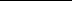 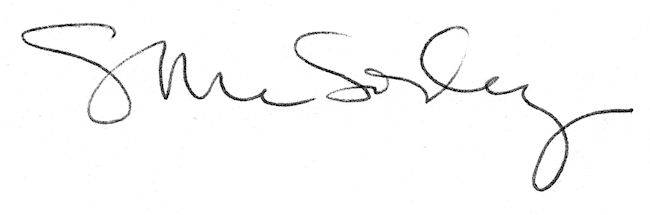 